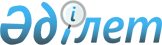 О государственном комитете Республики Казахстан по ценовой и антимонопольной политике
					
			Утративший силу
			
			
		
					Постановление Кабинета Министpов Республики Казахстан от 6 сентября 1994 г. N 999. Утратило силу - постановлением Правительства РК от 20 мая 1997 г. N 851 ~P970851

      Во исполнение Указа Президента Республики Казахстан от 15 июля 1994 г. "О совершенствовании структуры органов государственной власти и управления и сокращении расходов на их содержание" Кабинет Министров Республики Казахстан постановляет: 

      1. Установить, что Государственный комитет Республики Казахстан по ценовой и антимонопольной политике является центральным органом государственного управления по проведению единой государственной политики цен, ограничению монополистической деятельности, развитию конкуренции, демонополизации экономики, пресечению недобросовестной конкуренции и защите интересов и прав потребителей. Непосредственное руководство Государственным комитетом Республики Казахстан по ценовой и антимонопольной политике осуществляет Кабинет Министров Республики Казахстан. 

      2. Утвердить прилагаемое Положение о Государственном комитете Республики Казахстан по ценовой и антимонопольной политике. 

      3. Установить, что в систему Государственного комитета Республики Казахстан по ценовой и антимонопольной политике входят областные, Алматинский и Ленинский городские территориальные комитеты по ценовой и антимонопольной политике. Они составляют единую с Государственным комитетом Республики Казахстан по ценовой и антимонопольной политике вертикальную структуру управления. Территориальные комитеты организуют свою деятельность в пределах полномочий, возложенных на них Государственным комитетом Республики Казахстан по ценовой и антимонопольной политике. 

      Руководители территориальных комитетов по ценовой и антимонопольной политике назначаются на должность Председателем Государственного комитета Республики Казахстан по ценовой и антимонопольной политике по согласованию с главами соответствующих администраций. 

      4. Установить, что решения Государственного комитета Республики Казахстан по ценовой и антимонопольной политике, принимаемые в пределах его компетенции, являются обязательными для исполнения всеми государственными органами управления, ведомствами, местными исполнительными органами, хозяйствующими субъектами и их объединениями. 

      Предоставить Государственному комитету Республики Казахстан по ценовой и антимонопольной политике право отменять действие нормативных актов министерств, государственных комитетов, ведомств и других органов государственного управления, а также решений органов управлений хозяйствующих субъектов любой формы собственности или их объединений, которые входят в противоречие с антимонопольным законодательством. 

      5. Пункт 5 утратил силу - постановлением Правительства РК от 19 декабря 1995 г. N 1805. 

      6. Начиная с 1995 года финансирование расходов на содержание центрального аппарата Государственного комитета Республики Казахстан по ценовой и антимонопольной политике, территориальных комитетов по ценовой и антимонопольной политике осуществлять за счет ассигнований на содержание органов государственного управления, предусмотренных республиканским бюджетом Республики Казахстан. 

      7. Государственному комитету Республики Казахстан по антимонопольной политике, Комитету цен при Министерстве экономики Республики Казахстан, отделам цен областных и Ленинской городской администраций, отделам цен областных и Алматинского городского управлений экономики передать оборудование, имущество и инвентарь, находящиеся на их балансе и в фактическом пользовании, на баланс Государственному комитету Республики Казахстан по ценовой и антимонопольной политике. 

      8. Пункты 8 и 9 утратили силу - постановлением Правительства Рк от 19 декабря 1995 г. N 1805. 

      10. Министерству экономики, Министерству финансов, Министерству промышленности и торговли Республики Казахстан, Государственному комитету Республики Казахстан по государственному имуществу, Государственному комитету Республики Казахстан по статистике и анализу направлять Государственному комитету Республики Казахстан по ценовой и антимонопольной политике для служебного пользования издаваемые ими инструкции, указания и другие акты нормативного и методологического характера по вопросам ценовой и антимонопольной политики. 

      11. Государственному комитету Республики Казахстан по ценовой и антимонопольной политике в месячный срок утвердить Положение о территориальных комитетах по ценовой и антимонопольной политике. 

      12. Пункт 12 утратил силу - постановлением Правительства РК от 19 декабря 1995 г. N 1805. 



 

          Премьер-Министр 

        Республики Казахстан 

 

                                            УТВЕРЖДЕНО

                                 постановлением Кабинета Министров                                        Республики Казахстан                                     от 6 сентября 1994 г. N 999 



 

                              ПОЛОЖЕНИЕ 

       о Государственном комитете Республики Казахстан по ценовой и 

                         антимонопольной политике 



 

      1. Государственный комитет Республики Казахстан по ценовой и антимонопольной политике и его территориальные комитеты (далее - Комитет) является центральным органом государственного управления по формированию и осуществлению государственной политики цен, демонополизации товарных и финансовых рынков, ограничению и пресечению монополистической деятельности, развитию добросовестной конкуренции, защиты прав потребителей. 

      Непосредственное руководство Комитетом осуществляет Кабинет Министров Республики Казахстан. 

      2. Комитет в своей деятельности руководствуется Конституцией Республики Казахстан, законами, межгосударственными договорами и соглашениями Республики Казахстан, указами и постановлениями Президента Республики Казахстан, решениями Кабинета Министров Республики Казахстан, а также настоящим Положением. 

      3. Основными задачами Комитета являются: 

      формирование и осуществление единой государственной политики в обеспечении конкурентных условий хозяйствования, ценообразовании и защите прав потребителей; 

      демонополизация хозяйствующих субъектов, в том числе организационно-управленческих образований, иностранных и совместных предприятий (далее - хозяйствующих субъектов), занимающих доминирующее положение на товарных и финансовых рынках; 

      выявление и пресечение монополистической деятельности, создание условий для развития конкуренции; 

      регулирование деятельности хозяйствующих субъектов, занимающих доминирующее положение на товарных и финансовых рынках в соответствии с законодательством Республики Казахстан; 

      контроль за соблюдением государственной дисциплины цен, антимонопольного законодательства, прав потребителей и пресечение нарушений в этих сферах; 

      взаимодействие по вопросам ценовой, антимонопольной политики и защиты прав потребителей с соответствующими органами государственной власти других стран, международными и общественными организациями. 

      4. В соответствии с возложенными на него задачами Комитет: 

      разрабатывает "Государственную программу демонополизации, политики цен и защиты прав потребителей" и вносит ее в Кабинет Министров для последующего представления на утверждение Президенту Республики Казахстан; 

      представляет Президенту, Верховному Совету и Кабинету Министров Республики Казахстан ежегодный доклад "О состоянии ценовой и антимонопольной политики и защиты прав потребителей"; 

      вносит в Кабинет Министров проекты законодательных, нормативных и организационно-распорядительных актов по вопросам, относящимся к компетенции Комитета; 

      в пределах своей компетенции разрабатывает и утверждает обязательные для соблюдения нормы и правила ценообразования, регулирования хозяйственной деятельности, демонополизации и защиты прав потребителей; 

      обеспечивает гласность в работе, информирует население республики о ходе реализации мер по обеспечению государственной политики цен, демонополизации, развитию конкуренции и защите прав потребителей, осуществляет связь с организациями предпринимателей, потребителей, профсоюзами, другими общественными организациями и движениями; 

      определяет границы доступных для потребителей рынков взаимозаменяемых товаров и услуг, принимает решения о признании хозяйствующих субъектов монополистами, ведет Государственный реестр хозяйствующих субъектов, занимающих доминирующее положение на этих рынках (далее - Реестр). 

      5. В области государственной политики цен Комитет: 

      осуществляет методологическое, методическое руководство по установлению и применению цен и тарифов и определяет порядок ценообразования; 

      разрабатывает и внедряет экономические методы поддержания паритета между ценами промышленности, сельского хозяйства и других приоритетных отраслей. Осуществляет меры по совершенствованию структуры цен. 

      Обеспечивает методическое руководство и координацию деятельности местных администраций по вопросам ценообразования. 

      Разрабатывает предложения и определяет уровень цен на продукцию межгосударственного обмена; 

      в соответствии со ст. 14 Закона "О развитии конкуренции и ограничении монополистической деятельности" при невозможности или нецелесообразности разукрупнения (разделения) хозяйствующего субъекта, являющегося монополистом на рынке или занимающего доминирующее положение, принимает решения о регулировании ценообразования, установлении правил добросовестного поведения на рынке и т. д.; 

      утверждает прейскуранты цен и тарифов на платные работы и услуги, выполняемые органами государственного контроля и надзора, бюджетными организациями, а также предприятиями, находящимися в прямом государственном управлении (госэкспертиза, государственные учреждения здравоохранения и образования, землеустройство, санитарно-эпидемиологический и ветеринарный надзор, автомобильная инспекция, госповерки и т. д.); 

      вносит в Кабинет Министров предложения по прямому регулированию цен и тарифов на услуги почтовой связи, железнодорожные пассажирские перевозки, коммунальные услуги, другие наиболее важные виды продукции хозяйствующих субъектов, включенных в Реестр; 

      осуществляет анализ рынков с целью выявления монопольно высоких (низких) цен и предотвращения получения сверхдоходов. 

      Анализирует состояние и соотношение мировых и внутренних цен. 

      6. В области демонополизации, структурной перестройки экономики и финансов Комитет: 

      разрабатывает и утверждает программы демонополизации отдельных хозяйствующих субъектов; 

      дает обязательные заключения на документацию, представляемую хозяйствующими субъектами для их государственной регистрации, перерегистрации, если они создаются или реорганизуются с участием хозяйствующих субъектов, включенных в Реестр. 

      Дает обязательные заключения на создание организационно-управленческих образований. 

      Соответствующие акты государственной регистрации, совершенные без положительного заключения Комитета являются недействительными. 

      Соответствующие действия, произведенные без разрешения Комитета, не имеют юридической силы; 

      дает разрешения на приобретение предприятий, включенных в Реестр, или контрольных пакетов их акций, долей и паев иностранными инвесторами; 

      проводит обязательное предварительное согласование проектов постановлений Кабинета Министров Республики Казахстан, решений других государственных органов управления по вопросам цен, развития конкуренции на республиканском и местных рынках, демонополизации экономики, разгосударствления и приватизации хозяйствующих субъектов, занимающих доминирующее положение, а также о создании и реорганизации хозяйствующих субъектов и их объединений или передаче, купле-продаже контрольных пакетов их акций, долей и паев хозяйствующих субъектов, занимающих доминирующее положение, или о приобретении ими контрольных пакетов акций, долей и паев других хозяйствующих субъектов; 

      согласовывает проекты санации, прекращения деятельности или применения процедуры банкротства в отношении включенных в Реестр хозяйствующих субъектов в случаях их хронической неплатежеспособности. 

      Сноска. Абзац шестой пункта шестого - исключен постановлением Кабинета Министров Республики Казахстан от 10 марта 1995 г. N 234. 

      7. В области защиты прав потребителей Комитет: 

      координирует действия других органов государственной власти и управления, оказывает организационную и методическую поддержку общественным организациям по защите прав потребителей; 

      осуществляет государственный контроль за соблюдением законодательства по защите прав потребителей, принимает меры к устранению нарушений в этой сфере. 

      8. Для выполнения своих функций Комитет имеет право: 

      давать официальные разъяснения по вопросам, относящимся к компетенции Комитета. 

      Создавать и вести справочно-информационный фонд ценовой информации; 

      проводить расследования по нарушениям государственной дисциплины цен, антимонопольного законодательства и законных прав потребителей, создавать административную комиссию Комитета, вызывать и налагать в пределах своей компетенции штрафы на должностных лиц и граждан, либо возбуждать дела о наложении таких штрафов; 

      вызывать и получать от должностных лиц и граждан Республики Казахстан, иностранных граждан и лиц без гражданства необходимую информацию, документы или их копии по поводу допущенных нарушений государственной дисциплины цен, антимонопольного законодательства и прав потребителей; 

      привлекать к проведению проверок и экспертиз квалифицированных специалистов из других учреждений и организаций с оплатой в необходимых случаях за счет средств Комитета; 

      давать органам власти и управления, хозяйствующим субъектам и их должностным лицам обязательные для рассмотрения представления и обязательные для исполнения предостережения и предписания на предмет устранения нарушений государственной дисциплины цен, антимонопольного законодательства и законных прав потребителей; 

      в установленном законом порядке признавать недействительными полностью или частично принятые органами власти и управления акты, а также соглашения этих органов, хозяйствующих субъектов, нарушающие государственную дисциплину цен, антимонопольное законодательство и законные права потребителей; 

      в установленном порядке принимать решения об изъятии в доход бюджета сумм, полученных хозяйствующими субъектами в результате нарушения ими прав потребителей, антимонопольного законодательства и государственной политики цен; 

      обращаться в суд с исками, участвовать в их рассмотрении, а также поддерживать иски третьих лиц с целью устранения нарушений государственной дисциплины цен, антимонопольного законодательства и законных прав потребителей; 

      обращаться и направлять в органы прокуратуры материалы, связанные с нарушениями государственной дисциплины цен, антимонопольного законодательства и законных прав потребителей в случае разрешения вопроса об уголовном преследовании; 

      по поручению Кабинета Министров Республики Казахстан представлять Правительство Республики Казахстан при сотрудничестве с государственными органами и неправительственными организациями зарубежных стран, а также с международными организациями по вопросам, относящимся к компетенции Комитета, участвовать в разработке и реализации международных проектов и программ по вопросам проведения антимонопольной политики. 

      Сноска. Абзац седьмой пункта восьмого - в редакции постановления Кабинета Министров Республики Казахстан от 10 марта 1995 г. N 234. 

      9. Комитет возглавляет Председатель, входящий по должности в состав Кабинета Министров Республики Казахстан. 

      10. Председатель Комитета назначается на должность и освобождается от должности Президентом Республики Казахстан по представлению Премьер-Министра. 

      Заместители Председателя Комитета назначаются на должность и освобождаются от должности Кабинетом Министров Республики Казахстан по представлению Председателя Комитета. 

      11. Председатель Комитета осуществляет руководство Комитетом, принимает решения по всем вопросам, входящим в компетенцию Комитета, делегирует часть своих полномочий должностным лицам и структурным подразделениям Комитета и несет персональную ответственность за выполнение возложенных на Комитет задач. 

      Распределение обязанностей между заместителями Председателя, утверждение штатного расписания территориальных комитетов по ценовой и антимонопольной политике в пределах установленной численности и фонда оплаты труда работников, утверждение положений о структурных подразделениях и определение обязанностей их руководителей производится Председателем Комитета. 

      Сноска. Абзац второй пункта одиннадцатого - с изменениями, внесенными постановлением Кабинета Министров Республики Казахстан от 6 февраля 1995 г. N 115. 

      12. Для обсуждения наиболее важных вопросов деятельности Комитета образуется коллегия. 

      Персональный состав членов коллегии Комитета утверждается Кабинетом Министров Республики Казахстан по представлению Председателя Комитета. 

      Решения коллегии издаются в форме постановлений и подписываются Председателем Комитета. 

      13. В систему Комитета входят областные, Алматинский и Ленинский городские территориальные комитеты по ценовой и антимонопольной политике, а также их отделения и уполномоченные в городах и районах. 

      Территориальные комитеты по ценовой и антимонопольной политике являются структурными подразделениями Комитета, выполняют функции Комитета на территориях и пользуются правами в объеме делегированных им полномочий и подотчетны только ему. 

      Председатели территориальных комитетов назначаются на должность и освобождаются Председателем Государственного комитета Республики Казахстан по ценовой и антимонопольной политике по согласованию с главами соответствующих местных администраций. 

      14. При Комитете создаются экспертные советы по направлениям ценовой, антимонопольной политики и защиты прав потребителей, а также институт уполномоченных Комитета. 

      Персональный состав экспертных советов формируется из ученых и специалистов, работников Комитета, других министерств и ведомств Республики Казахстан и утверждается Председателем Комитета. 

      Уполномоченные Комитета пользуются правами, делегированными им Председателем Комитета. 

      15. Центральный аппарат Комитета и территориальные комитеты по ценовой и антимонопольной политике финансируются за счет ассигнований на содержание органов государственного управления, предусмотренных в республиканском бюджете Республики Казахстан. 

      16. Комитет является юридическим лицом, имеет расчетный счет, фирменные бланки, печать с изображением Государственного гербаРеспублики Казахстан и со своим наименованием на казахском и русском языках.     Территориальные комитеты пользуются правами юридического лица,имеют расчетный счет, фирменные бланки и печати со своим наименованием.                                              Приложение                                     к постановлению Кабинета Министров                                         Республики Казахстан                                     от 6 сентября 1994 г. N 999                              С Т Р У К Т У Р А                центрального аппарата Государственного комитета               Республики Казахстан по ценовой и антимонопольной                                    политикеРуководствоГлавное управление демонополизации и развития конкуренцииВедущее управление по контролю за ценамиВедущее управление регулированияВедущее управление защиты прав потребителейУправление анализа рынковФинансово-административное управление
					© 2012. РГП на ПХВ «Институт законодательства и правовой информации Республики Казахстан» Министерства юстиции Республики Казахстан
				